Технология «ТРИЗ» Данная технология позволяет использовать нам нетрадиционные формы работы, которые ставят ребенка в позицию думающего человека.Один методов данной технологии – «Мозговой штурм»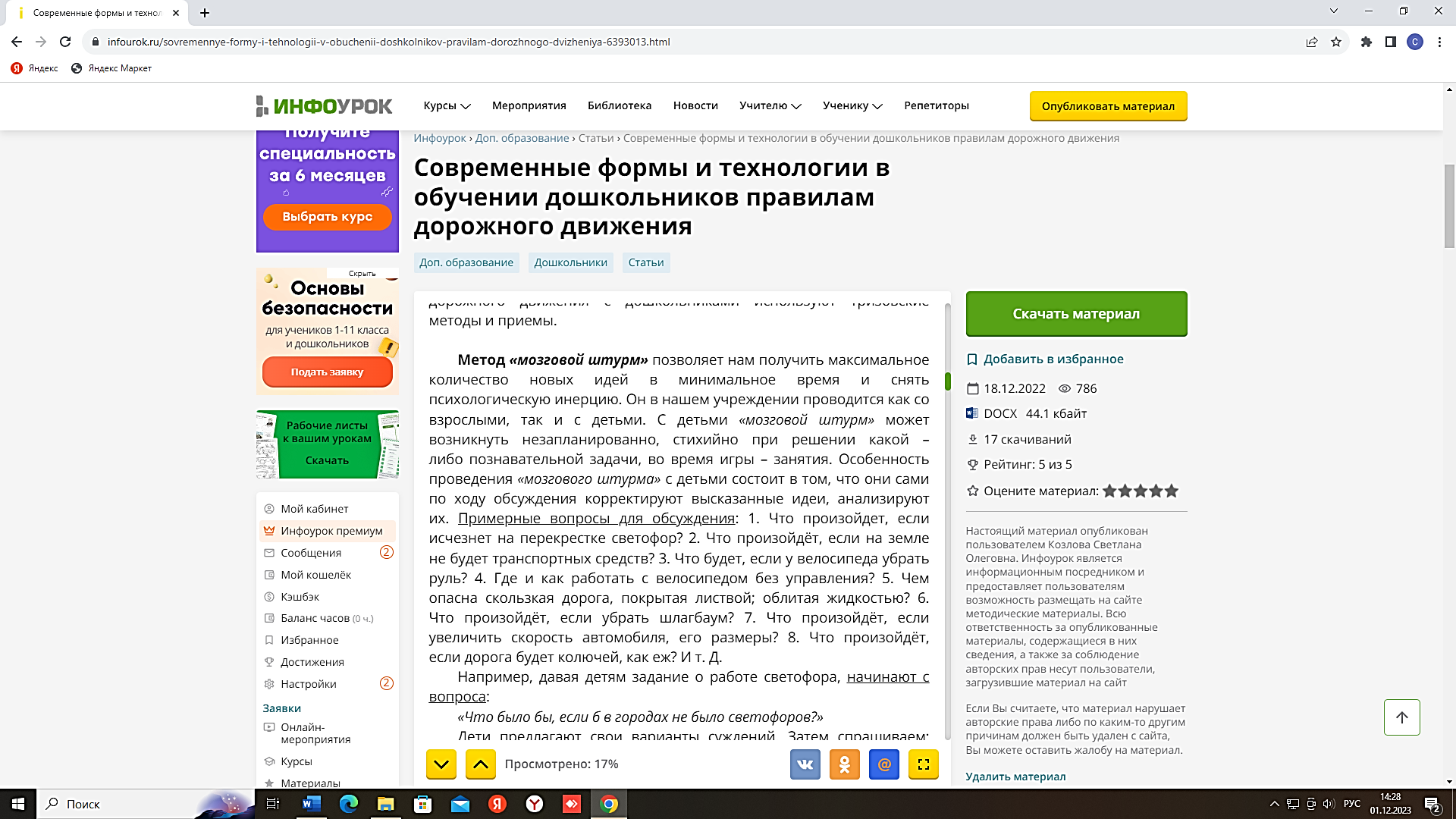 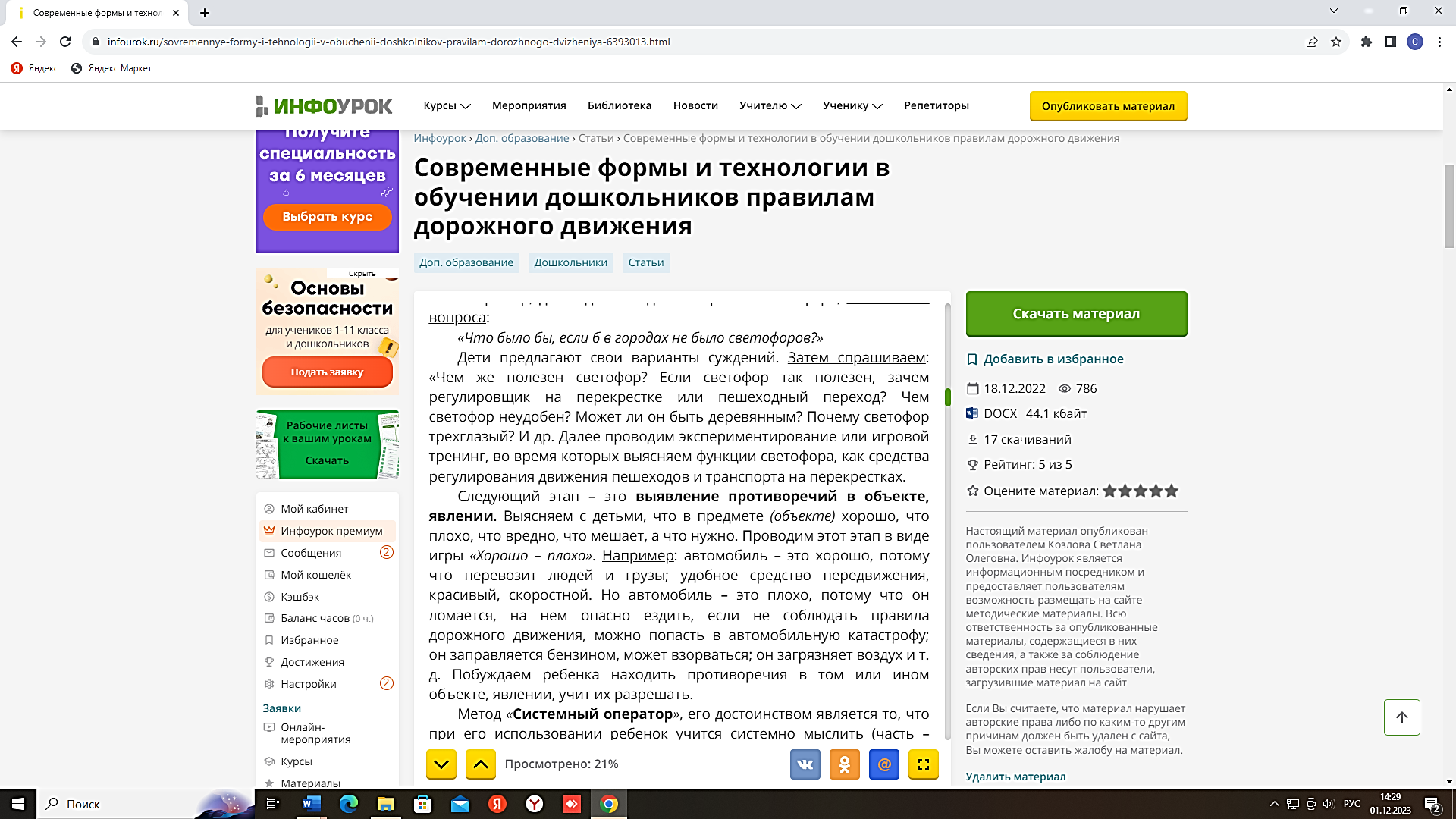 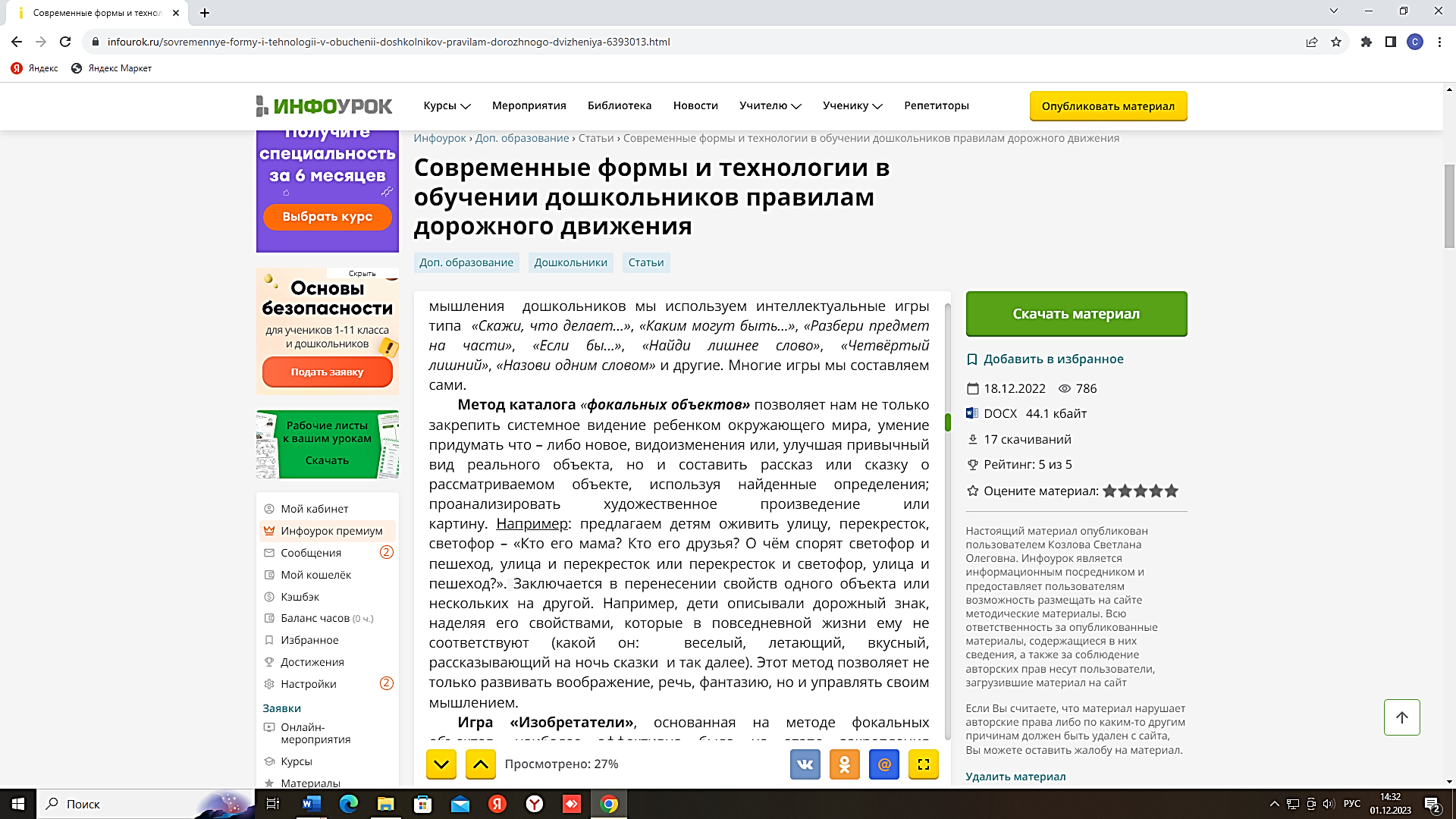 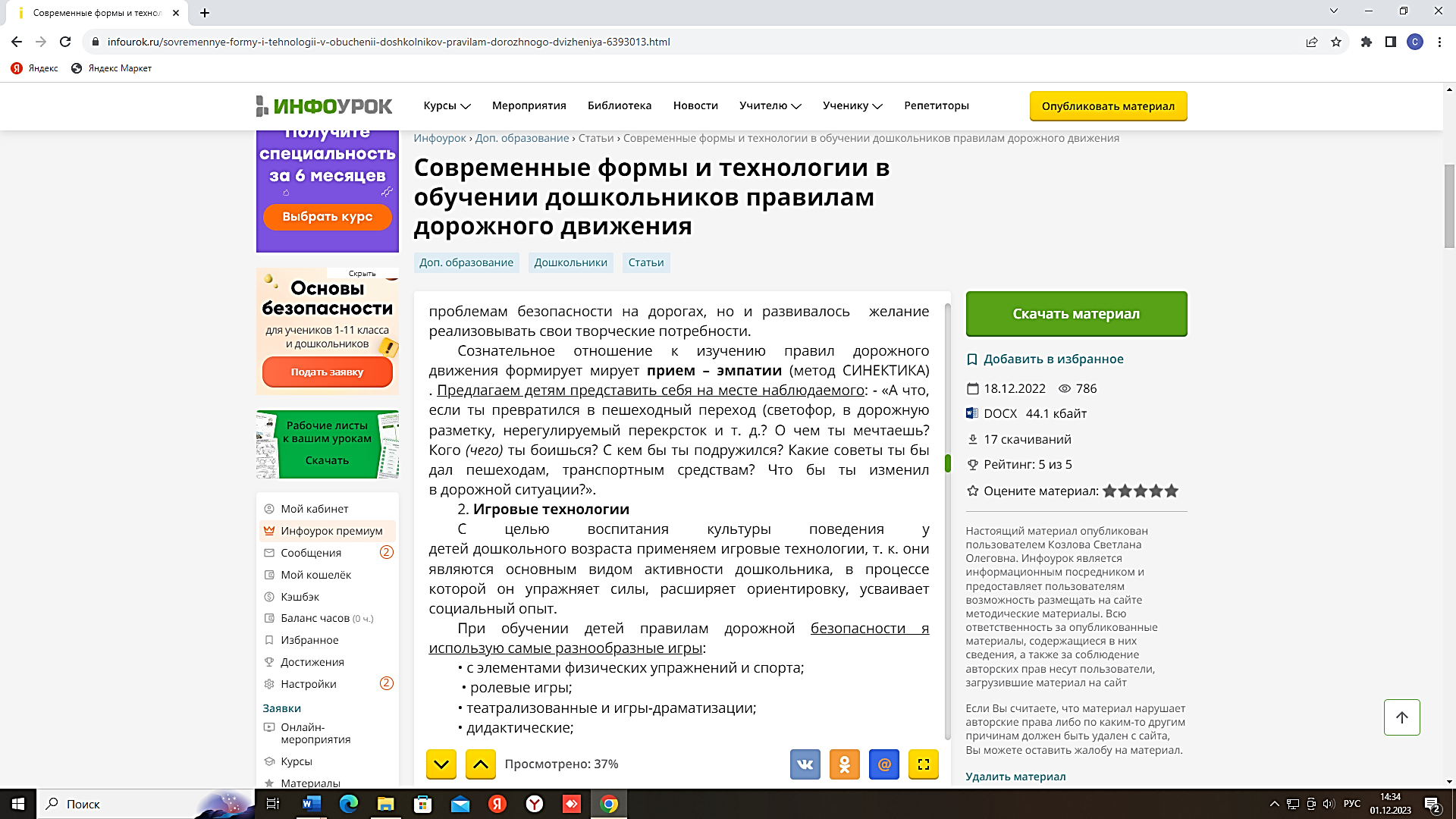 Волшебная дощечка «Геоконт» (предложить выложить на дощечке из цветных резиночек светофор, транспорт, дорожные знаки)На слайде показать иллюстрацию, которую педагоги должны схематично выложить на геоконте (шт.3-4)